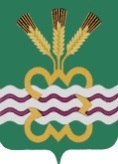 РОССИЙСКАЯ ФЕДЕРАЦИЯСВЕРДЛОВСКАЯ ОБЛАСТЬДУМА КАМЕНСКОГО ГОРОДСКОГО ОКРУГА ШЕСТОЙ СОЗЫВТридцать четвертое заседаниеРЕШЕНИЕ № 545            18 февраля 2021 года Об утверждении первоочередных направлений деятельности Администрации Каменского городского округа по решению вопросов местного значения на 2021 годВ соответствии с Решением Думы Каменского городского округа от 21.05.2015 года № 346 «Об утверждении Порядка подготовки и рассмотрения Думой Каменского городского округа ежегодного отчета Главы Каменского городского округа о его деятельности, деятельности Администрации Каменского городского округа, в том числе о решении вопросов, поставленных Думой Каменского городского округа» (в редакции от 18.04.2019 года № 355), Дума Каменского городского округа Р Е Ш И Л А:        1.Определить первоочередными направлениями деятельности Администрации Каменского городского округа по решению вопросов местного значения на 2021 год, следующие предложения постоянных Комитетов Думы Каменского городского округа:1.1.Решение вопросов водоотведения и водоснабжения в населенных пунктах Каменского городского округа.        1.2.Выполнение муниципальной программы "Развитие культуры, физической культуры, спорта, молодежной политики, дополнительного образования в сфере культуры и спорта в Каменском городском округе до 2022 года".        1.3.Разработка комплекса мероприятий по благоустройству населенных пунктов и совместно с хозяйствующими субъектами и населением обеспечить его реализацию, определив в приоритете внутри поселковые дороги и пешеходные зоны, а также детские, спортивные площадки и другие площадки отдыха и досуга.        2.Включить информацию об исполнении первоочередных направлений деятельности Администрации Каменского городского округа по решению вопросов местного значения на 2021 год в ежегодный отчет Главы Каменского городского округа за 2021 год.        3.Опубликовать настоящее Решение в газете «Пламя» и разместить в сети Интернет на официальном сайте муниципального образования «Каменский городской округ» http://kamensk-adm.ru и на официальном сайте Думы муниципального образования «Каменский городской округ» http://kamensk-duma.ru.  4.Настоящее Решение вступает в силу со дня его подписания.          5.Контроль исполнения настоящего Решения возложить на Председателя Думы Каменского городского округа (В.И. Чемезова).Председатель Думы Каменского городского округа                            В.И. Чемезов18.02.2021г